ПРОЄКТ № 1066 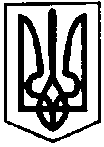 ПЕРВОЗВАНІВСЬКА СІЛЬСЬКА РАДАКРОПИВНИЦЬКОГО РАЙОНУ  КІРОВОГРАДСЬКОЇ ОБЛАСТІ___________ СЕСІЯ ВОСЬМОГО  СКЛИКАННЯРІШЕННЯвід  «__» __________ 20__ року                                                                              №с. ПервозванівкаПро затвердження проекту землеустроющодо відведення земельної ділянки у власність(шляхом безоплатної передачі)гр.Кличко Олександрі ОлександрівніВідповідно ст.ст.12, 40, 121, 122, 125, 126 Земельного кодексу України, ст. 19 Закону України «Про землеустрій», ст.24 Закону України «Про державний земельний кадастр», пп 34, 35, п 2 ст.26 Закону України «Про місцеве самоврядування в Україні», розглянувши проект землеустрою та заслухавши заяву гр. Кличко Олександри Олександрівни від 05.10.2021 року, сільська радаВИРІШИЛА:1.Затвердити проект землеустрою щодо відведення земельної ділянки у власність (шляхом безоплатної передачі) гр.Кличко Олександрі Олександрівні загальною площею 0,2500 га, у тому числі по угіддях: 0,2500 га – для будівництва і обслуговування житлового будинку, господарських будівель і споруд (присадибна ділянка), (код КВЦПЗД – 02.01) кадастровий номер земельної ділянки 3522583600:51:000:0387 за рахунок земель житлової та громадської забудови, що перебувають у комунальній власності за адресою: вул. Інгульська с. Калинівка Кропивницького району Кіровоградської області2.Передати гр. Кличко Олександрі Олександрівні земельну ділянку у власність загальною площею 0,2500 га у тому числі по угіддях: 0,2500 га для будівництва і обслуговування житлового будинку, господарських будівель і споруд (присадибна ділянка), (код КВЦПЗД – 02.01), кадастровий номер земельної ділянки 3522583600:51:000:0387, за рахунок земель житлової та громадської забудови що перебувають у комунальній власності за адресою: вул. Інгульська с. Калинівка Кропивницького району Кіровоградської області. 3.Здійснити державну реєстрацію права власності на земельну ділянку відповідно до вимог чинного законодавства.4.Землевпоряднику сільської ради внести необхідні зміни в земельно – облікові документи.5.Контроль за виконанням даного рішення покласти на постійну комісію з питань бюджету, фінансів, соціально-економічного розвитку, інвестиційної політики, законності, діяльності ради, депутатської етики, регуляторної політики, регламенту, регулювання земельних відносин, містобудування, комунальної власності, промисловості, будівництва, транспорту, енергетики, зв’язку, сфери послуг та житлово-комунального господарства. Сільський голова                                                                   Прасковія МУДРАКПРОЄКТ № 1067ПЕРВОЗВАНІВСЬКА СІЛЬСЬКА РАДАКРОПИВНИЦЬКОГО РАЙОНУ  КІРОВОГРАДСЬКОЇ ОБЛАСТІ___________ СЕСІЯ ВОСЬМОГО  СКЛИКАННЯРІШЕННЯвід  «__» __________ 20__ року                                                                              №с. ПервозванівкаПро затвердження проекту землеустроющодо відведення земельної ділянки у власність(шляхом безоплатної передачі)гр. Білоусову Віталію Вікторовичу Відповідно ст.ст.12, 40, 121, 122, 125, 126 Земельного кодексу України, ст. 19 Закону України «Про землеустрій», ст.24 Закону України «Про державний земельний кадастр», ст.26 Закону України «Про місцеве самоврядування в Україні», розглянувши проект землеустрою та заслухавши заяву гр. Білоусова Віталія Вікторовича від 08.09.2021 року, сільська радаВИРІШИЛА:1.Затвердити проект землеустрою щодо відведення земельної ділянки у власність (шляхом безоплатної передачі) гр. Білоусову Віталію Вікторовичу    загальною площею 2,0000 га, у тому числі по угіддях: рілля – 2,0000 га для ведення особистого селянського господарства (код КВЦПЗД – 01.03) із земель сільськогосподарського призначення, кадастровий номер земельної ділянки 3522583600:02:000:0007 за рахунок земель запасу, що перебувають у комунальній власності на території Первозванівської сільської ради Кропивницького району Кіровоградської області.2.Передати гр. Білоусову Віталію Вікторовичу у власність (шляхом безоплатної передачі) земельну ділянку для ведення особистого селянського господарства (код КВЦПЗД – 01.03) загальною площею 2,0000 га, у тому числі по угіддях: рілля – 2,0000 га із земель сільськогосподарського призначення, кадастровий номер земельної ділянки 3522583600:02:000:0007 за рахунок земель запасу, що перебувають у комунальній власності           3.Здійснити державну реєстрацію права власності на земельну ділянку відповідно до вимог чинного законодавства.4.Землевпоряднику сільської ради внести необхідні зміни в земельно – облікові документи.5.Контроль за виконанням даного рішення покласти на постійну комісію з питань бюджету, фінансів, соціально-економічного розвитку, інвестиційної політики, законності, діяльності ради, депутатської етики, регуляторної політики, регламенту, регулювання земельних відносин, містобудування, комунальної власності, промисловості, будівництва, транспорту, енергетики, зв’язку, сфери послуг та житлово-комунального господарства. Сільський голова                                                                   Прасковія МУДРАКПРОЄКТ № 1068 ПЕРВОЗВАНІВСЬКА СІЛЬСЬКА РАДАКРОПИВНИЦЬКОГО РАЙОНУ  КІРОВОГРАДСЬКОЇ ОБЛАСТІ___________ СЕСІЯ ВОСЬМОГО  СКЛИКАННЯРІШЕННЯвід  «__» __________ 20__ року                                                                              №с. ПервозванівкаПро затвердження проекту землеустроющодо відведення земельної ділянки у власність(шляхом безоплатної передачі)гр.Тарабанову Максиму ВячеславовичуВідповідно ст.ст.12, 40, 121, 122, 125, 126 Земельного кодексу України, ст. 19 Закону України «Про землеустрій», ст.24 Закону України «Про державний земельний кадастр», пп 34, 35, п 2 ст.26 Закону України «Про місцеве самоврядування в Україні», розглянувши проект землеустрою та заслухавши заяву гр. Тарабанова Максима Вячеславовича від 06.10.2021 року, сільська радаВИРІШИЛА:1.Затвердити  проект землеустрою щодо відведення земельної ділянки у власність (шляхом безоплатної передачі) гр. Тарабанову Максиму Вячеславовичу загальною площею 0,0656 га, у тому числі по угіддях: рілля - 0,0656 га, для індивідуального садівництва (код КВЦПЗД - 01.05) із земель сільськогосподарського призначення кадастровий номер земельної ділянки 3522583600:51:000:0348 за рахунок земель запасу, що перебувають в комунальній власності за адресою: вул.Циганська,4 с.Калинівка Кропивницького району, Кіровоградської області. 2. Передати гр.Тарабанову Максиму Вячеславовичу земельну ділянку у власність (шляхом безоплатної передачі)загальною площею 0,0656 га, у тому числі по угіддях: багаторічні насадження - 0,0656 га, для індивідуального садівництва (код КВЦПЗД - 01.05) із земель сільськогосподарського призначення кадастровий номер земельної ділянки 3522583600:51:000:0348 за рахунок земель запасу, що перебувають в комунальній власності за адресою: вул.Циганська,4 с.Калинівка Кропивницького району, Кіровоградської області.  3.Здійснити державну реєстрацію права власності на земельну ділянку відповідно до вимог чинного законодавства.4.Землевпоряднику сільської ради внести необхідні зміни в земельно – облікові документи.5. Контроль за виконанням даного рішення покласти на постійну комісію з питань бюджету, фінансів, соціально-економічного розвитку, інвестиційної політики, законності, діяльності ради, депутатської етики, регуляторної політики, регламенту, регулювання земельних відносин, містобудування, комунальної власності, промисловості, будівництва, транспорту, енергетики, зв’язку, сфери послуг та житлово-комунального господарства.Сільський голова					              Прасковія МУДРАК ПРОЄКТ № 1069 ПЕРВОЗВАНІВСЬКА СІЛЬСЬКА РАДАКРОПИВНИЦЬКОГО РАЙОНУ  КІРОВОГРАДСЬКОЇ ОБЛАСТІ___________ СЕСІЯ ВОСЬМОГО  СКЛИКАННЯРІШЕННЯвід  «__» __________ 20__ року                                                                              №с. ПервозванівкаПро затвердження проекту землеустроющодо відведення земельної ділянки у власність(шляхом безоплатної передачі)гр.Козаковій Катерині МатвіївніВідповідно ст.ст.12, 40, 121, 122, 125, 126 Земельного кодексу України, ст. 19 Закону України «Про землеустрій», ст.24 Закону України «Про державний земельний кадастр», пп 34, 35, п 2 ст.26 Закону України «Про місцеве самоврядування в Україні», розглянувши проект землеустрою та заслухавши заяву гр. Козакової Катерини Матвіївни від 05.10.2021 року, сільська радаВИРІШИЛА:1.Затвердити проект землеустрою щодо відведення земельної ділянки у власність (шляхом безоплатної передачі) гр. Козаковій Катерині Матвіївні орієнтовною площею 0,1200 га, у тому числі по угіддях: багаторічні насадження - 0,1200 га, для індивідуального садівництва (код КВЦПЗД - 01.05) із земель сільськогосподарського призначення кадастровий номер земельної ділянки 3522583600:51:000:0389 за рахунок земель запасу, що перебувають в комунальній власності за адресою: вул. Інгульська,113 с.Калинівка Кропивницького району, Кіровоградської області. 2. Передати гр. Козаковій Катерині Матвіївні земельну ділянку у власність (шляхом безоплатної передачі) орієнтовною площею 0,1200га, у тому числі по угіддях: багаторічні насадження -0,1200 га, для індивідуального садівництва (код КВЦПЗД - 01.05) із земель сільськогосподарського призначення кадастровий номер земельної ділянки 3522583600:51:000:0389 за рахунок земель запасу, що перебувають в комунальній власності за адресою: вул.Інгульська,113 с.Калинівка  Кропивницького району, Кіровоградської області.  3.Здійснити державну реєстрацію права власності на земельну ділянку відповідно до вимог чинного законодавства.4.Землевпоряднику сільської ради внести необхідні зміни в земельно – облікові документи.5 . Контроль за виконанням даного рішення покласти на постійну комісію з питань бюджету, фінансів, соціально-економічного розвитку, інвестиційної політики, законності, діяльності ради, депутатської етики, регуляторної політики, регламенту, регулювання земельних відносин, містобудування, комунальної власності, промисловості, будівництва, транспорту, енергетики, зв’язку, сфери послуг та житлово-комунального господарства.Сільський голова					              Прасковія МУДРАКПРОЄКТ № 1070 ПЕРВОЗВАНІВСЬКА СІЛЬСЬКА РАДАКРОПИВНИЦЬКОГО РАЙОНУ  КІРОВОГРАДСЬКОЇ ОБЛАСТІ___________ СЕСІЯ ВОСЬМОГО  СКЛИКАННЯРІШЕННЯвід  «__» __________ 20__ року                                                                              №с. ПервозванівкаПро затвердження проекту землеустроющодо відведення земельної ділянки у власність(шляхом безоплатної передачі)гр.Битко Наталії ОлександрівніВідповідно ст.ст.12, 40, 121, 122, 125, 126 Земельного кодексу України, ст. 19 Закону України «Про землеустрій», ст.24 Закону України «Про державний земельний кадастр», пп 34, 35, п 2 ст.26 Закону України «Про місцеве самоврядування в Україні», розглянувши проект землеустрою та ззаслухавши заяву гр. Битко Наталії Олександрівни від 02.09.2021 року, сільська радаВИРІШИЛА:1.Затвердити проект землеустрою щодо відведення земельної ділянки у власність (шляхом безоплатної передачі) гр. Битко Наталії Олександрівні загальною площею 0,1200 га, у тому числі по угіддях: багаторічні насадження - 0,1200 га, для індивідуального садівництва (код КВЦПЗД -01.05) із земель сільськогосподарського призначення кадастровий номер земельної ділянки 3522583600:51:000:0385 за рахунок земель запасу, що перебувають в комунальній власності за адресою: вул. Степова 25б с. Калинівка Кропивницького району, Кіровоградської області. 2. Передати гр. Битко Наталії Олександрівні земельну ділянку у власність (шляхом безоплатної передачі) загальною площею 0,1200 га, у тому числі по угіддях: багаторічні насадження - 0,1200 га, для індивідуального садівництва (код КВЦПЗД - 01.05) із земель сільськогосподарського призначення кадастровий номер земельної ділянки 3522583600:51:000:0385 за рахунок земель запасу, що перебувають в комунальній власності за адресою: вул.Степова,25б с. Калинівка Кропивницького району, Кіровоградської області.  3.Здійснити державну реєстрацію права власності на земельну ділянку відповідно до вимог чинного законодавства.4.Землевпоряднику сільської ради внести необхідні зміни в земельно – облікові документи.5 . Контроль за виконанням даного рішення покласти на постійну комісію з питань бюджету, фінансів, соціально-економічного розвитку, інвестиційної політики, законності, діяльності ради, депутатської етики, регуляторної політики, регламенту, регулювання земельних відносин, містобудування, комунальної власності, промисловості, будівництва, транспорту, енергетики, зв’язку, сфери послуг та житлово-комунального господарства.Сільський голова					              Прасковія МУДРАК ПРОЄКТ № 1071 ПЕРВОЗВАНІВСЬКА СІЛЬСЬКА РАДАКРОПИВНИЦЬКОГО РАЙОНУ  КІРОВОГРАДСЬКОЇ ОБЛАСТІ___________ СЕСІЯ ВОСЬМОГО  СКЛИКАННЯРІШЕННЯвід  «__» __________ 20__ року                                                                              №с. ПервозванівкаПро затвердження проекту землеустроющодо відведення земельної ділянки у власність(шляхом безоплатної передачі)гр.Битко Наталії ОлександрівніВідповідно ст.ст.12, 40, 121, 122, 125, 126 Земельного кодексу України, ст. 19 Закону України «Про землеустрій», ст.24 Закону України «Про державний земельний кадастр», пп 34, 35, п 2 ст.26 Закону України «Про місцеве самоврядування в Україні», розглянувши проект землеустрою та заслухавши заяву гр. Битко Наталії Олександрівни від 02.09.2021 року, сільська радаВИРІШИЛА:1.Затвердити проект землеустрою щодо відведення земельної ділянки у власність (шляхом безоплатної передачі) гр. Битко Наталії Олександрівнізагальною площею 0,2500 га, у тому числі по угіддях: 0,2500 га – для будівництва і обслуговування житлового будинку, господарських будівель і споруд (присадибна ділянка), (код КВЦПЗД – 02.01) кадастровий номер земельної ділянки 3522583600:51:000:0383 за рахунок земель житлової та громадської забудови, що перебувають у комунальній власності за адресою: вул. Степова,25б с. Калинівка Кропивницького району Кіровоградської області2.Передати гр.  Битко Наталії Олександрівні земельну ділянку у власність (шляхом безоплатної передачі) загальною площею 0,2500 га у тому числі по угіддях: 0,2500 га для будівництва і обслуговування житлового будинку, господарських будівель і споруд (присадибна ділянка), (код КВЦПЗД – 02.01), кадастровий номер земельної ділянки 3522583600:51:000:0383, за рахунок земель житлової та громадської забудови що перебувають у комунальній власності за адресою: вул. Степова,25б с. Калинівка Кропивницького району Кіровоградської області. 3.Здійснити державну реєстрацію права власності на земельну ділянку відповідно до вимог чинного законодавства.4.Землевпоряднику сільської ради внести необхідні зміни в земельно – облікові документи.5.Контроль за виконанням даного рішення покласти на постійну комісію з питань бюджету, фінансів, соціально-економічного розвитку, інвестиційної політики, законності, діяльності ради, депутатської етики, регуляторної політики, регламенту, регулювання земельних відносин, містобудування, комунальної власності, промисловості, будівництва, транспорту, енергетики, зв’язку, сфери послуг та житлово-комунального господарства. Сільський голова                                                                   Прасковія МУДРАКПРОЄКТ № 1072 ПЕРВОЗВАНІВСЬКА СІЛЬСЬКА РАДАКРОПИВНИЦЬКОГО РАЙОНУ  КІРОВОГРАДСЬКОЇ ОБЛАСТІ___________ СЕСІЯ ВОСЬМОГО  СКЛИКАННЯРІШЕННЯвід  «__» __________ 20__ року                                                                              №с. ПервозванівкаПро затвердження проекту землеустроющодо відведення земельної ділянки у власність(шляхом безоплатної передачі)гр. Володіній Ірині Володимирівні Відповідно ст.ст.12, 40, 121, 122, 125, 126 Земельного кодексу України, ст. 19 Закону України «Про землеустрій», ст.24 Закону України «Про державний земельний кадастр», ст.26 Закону України «Про місцеве самоврядування в Україні», розглянувши проект землеустрою та заяву гр. Володіної Ірини Володимирівни від 25.08.2021 року, сільська радаВИРІШИЛА:1.Затвердити проект землеустрою щодо відведення земельної ділянки у власність (шляхом безоплатної передачі) гр. Володіній Ірині Володимирівні  загальною площею 1,6092 га, у тому числі по угіддях: рілля – 1,6092 га для ведення особистого селянського господарства (код КВЦПЗД – 01.03) із земель сільськогосподарського призначення, кадастровий номер земельної ділянки 3522583600:51:000:0384 за рахунок земель запасу, що перебувають у комунальній власності за адресою:вул.Степова,6 с.Калинівка Кропивницького району, Кіровоградської області.2. Передати гр. Володіній Ірині Володимирівні у власність (шляхом безоплатної передачі) загальною площею 1,6092 га, у тому числі по угіддях: рілля – 1,6092 га для ведення особистого селянського господарства (код КВЦПЗД – 01.03) із земель сільськогосподарського призначення, кадастровий номер земельної ділянки 3522583600:51:000:0384 за рахунок земель запасу, що перебувають у комунальній власності за адресою:вул.Степова,6 с.Калинівка Кропивницького району Кіровоградської області.         3.Здійснити державну реєстрацію права власності на земельну ділянку відповідно до вимог чинного законодавства. 4.Землевпоряднику сільської ради внести необхідні зміни в земельно – облікові документи.5.Контроль за виконанням даного рішення покласти на постійну комісію з питань бюджету, фінансів, соціально-економічного розвитку, інвестиційної політики, законності, діяльності ради, депутатської етики, регуляторної політики, регламенту, регулювання земельних відносин, містобудування, комунальної власності, промисловості, будівництва, транспорту, енергетики, зв’язку, сфери послуг та житлово-комунального господарства. Сільський голова                                                                   Прасковія МУДРАКПРОЄКТ № 1073 ПЕРВОЗВАНІВСЬКА СІЛЬСЬКА РАДАКРОПИВНИЦЬКОГО РАЙОНУ  КІРОВОГРАДСЬКОЇ ОБЛАСТІ___________ СЕСІЯ ВОСЬМОГО  СКЛИКАННЯРІШЕННЯвід  «__» __________ 20__ року                                                                              №с. ПервозванівкаПро затвердження проекту землеустроющодо відведення земельної ділянки у власність(шляхом безоплатної передачі) гр. Битку Олександру Анатолійовичу   Відповідно ст.ст.12, 40, 121, 122, 125, 126 Земельного кодексу України, ст. 19 Закону України «Про землеустрій», ст.24 Закону України «Про державний земельний кадастр», ст.26 Закону України «Про місцеве самоврядування в Україні», розглянувши проект землеустрою та заслухавши заяву гр. Битка Олександра Анатолійовича від  02.09.2021 року, сільська радаВИРІШИЛА:1.Затвердити проект землеустрою щодо відведення земельної ділянки власність (шляхом безоплатної передачі) гр. Битку Олександру Анатолійовичу   загальною площею 1,0000 га, у тому числі по угіддях: рілля – 1,0000 га для ведення особистого селянського господарства (код КВЦПЗД – 01.03) із земель сільськогосподарського призначення, кадастровий номер земельної ділянки 3522583600:02:000:0006 за рахунок земель запасу, що перебувають у комунальній власності за адресою: с. Калинівка Кропивницького району, Кіровоградської області.  2.Передати гр. Битку Олександру Анатолійовичу у власність (шляхом безоплатної передачі) земельну ділянку для ведення особистого селянського господарства (код КВЦПЗД – 01.03) загальною площею 1,0000 га, у тому числі по угіддях: рілля – 1,0000 га із земель сільськогосподарського призначення, кадастровий номер земельної ділянки 3522583600:02:000:0006 за рахунок земель запасу, що перебувають у комунальній власності за адресою: с. Калинівка Кропивницького району, Кіровоградської області.  3.Здійснити державну реєстрацію права власності на земельну ділянку відповідно до вимог чинного законодавства.4.Землевпоряднику сільської ради внести необхідні зміни в земельно – облікові документи.5.Контроль за виконанням даного рішення покласти на постійну комісію з питань бюджету, фінансів, соціально-економічного розвитку, інвестиційної політики, законності, діяльності ради, депутатської етики, регуляторної політики, регламенту, регулювання земельних відносин, містобудування, комунальної власності, промисловості, будівництва, транспорту, енергетики, зв’язку, сфери послуг та житлово-комунального господарства. Сільський голова                                                                   Прасковія МУДРАКПРОЄКТ № 1074 ПЕРВОЗВАНІВСЬКА СІЛЬСЬКА РАДАКРОПИВНИЦЬКОГО РАЙОНУ  КІРОВОГРАДСЬКОЇ ОБЛАСТІ___________ СЕСІЯ ВОСЬМОГО  СКЛИКАННЯРІШЕННЯвід  «__» __________ 20__ року                                                                              №с. ПервозванівкаПро затвердження проекту землеустроющодо відведення земельної ділянки у власність(шляхом безоплатної передачі) гр. Семененко Любові Василівні   Відповідно ст.ст.12, 40, 121, 122, 125, 126 Земельного кодексу України, ст. 19 Закону України «Про землеустрій», ст.24 Закону України «Про державний земельний кадастр», ст.26 Закону України «Про місцеве самоврядування в Україні», розглянувши проект землеустрою та заслухавши заяву гр. Семененко Любові Василівни від 20.09.2021 року, сільська радаВИРІШИЛА:1.Затвердити проект землеустрою щодо відведення земельної ділянки власність (шляхом безоплатної передачі) гр. Семененко Любові Василівні   загальною площею 1,0000 га, у тому числі по угіддях: рілля – 1,0000 га для ведення особистого селянського господарства (код КВЦПЗД– 01.03) із земель сільськогосподарського призначення, кадастровий номер земельної ділянки 3522583600:51:000:0388 за рахунок земель запасу, що перебувають у комунальній власності за адресою: с. Калинівка Кропивницького району, Кіровоградської області.  2.Передати гр. Семененко Любові Василівні у власність (шляхом безоплатної передачі) земельну ділянку для ведення особистого селянського господарства (код КВЦПЗД – 01.03.) загальною площею 1,0000 га, у тому числі по угіддях: рілля – 1,0000 га із земель сільськогосподарського призначення, кадастровий номер земельної ділянки 3522583600:51:000:0388 за рахунок земель запасу, що перебувають у комунальній власності за адресою: с. Калинівка Кропивницького району, Кіровоградської області.  3.Здійснити державну реєстрацію права власності на земельну ділянку відповідно до вимог чинного законодавства.4.Землевпоряднику сільської ради внести необхідні зміни в земельно – облікові документи.5.Контроль за виконанням даного рішення покласти на постійну комісію з питань бюджету, фінансів, соціально-економічного розвитку, інвестиційної політики, законності, діяльності ради, депутатської етики, регуляторної політики, регламенту, регулювання земельних відносин, містобудування, комунальної власності, промисловості, будівництва, транспорту, енергетики, зв’язку, сфери послуг та житлово-комунального господарства. Сільський голова                                                                   Прасковія МУДРАКПРОЄКТ № 1075 ПЕРВОЗВАНІВСЬКА СІЛЬСЬКА РАДАКРОПИВНИЦЬКОГО РАЙОНУ  КІРОВОГРАДСЬКОЇ ОБЛАСТІ___________ СЕСІЯ ВОСЬМОГО  СКЛИКАННЯРІШЕННЯвід  «__» __________ 20__ року                                                                              №с. ПервозванівкаПро затвердження проекту землеустроющодо відведення земельної ділянки у власність(шляхом безоплатної передачі) гр. Чайці Георгію СергійовичуВідповідно ст.ст.12, 40, 121, 122, 125, 126 Земельного кодексу України, ст. 19 Закону України «Про землеустрій», ст.24 Закону України «Про державний земельний кадастр», ст.26 Закону України «Про місцеве самоврядування в Україні», розглянувши проект землеустрою та заслухавши заяву гр. Чайці Георгію Сергійовичу від 02.09.2021 року, сільська радаВИРІШИЛА:1.Затвердити проект землеустрою щодо відведення земельної ділянки власність (шляхом безоплатної передачі) гр. Чайці Георгію Сергійовичу загальною площею 0,1200 га, у тому числі по угіддях: рілля – 0,1200 га для   індивідуального садівництва (код КВЦПЗД – 01.05) із земель сільськогосподарського призначення, кадастровий номер земельної ділянки 3522583600:51:000:0386 за рахунок земель запасу, що перебувають у комунальній власності за адресою: вул. Кільцева,5 с. Калинівка Кропивницького району, Кіровоградської області.  2.Передати гр. Чайці Георгію Сергійовичу у власність (шляхом безоплатної передачі) земельну ділянку для індивідуального садівництва (код КВЦПЗД – 01.05) загальною площею 0,1200 га, у тому числі по угіддях: рілля – 0,1200 га із земель сільськогосподарського призначення, кадастровий номер земельної ділянки 3522583600:51:000:0386 за рахунок земель запасу, що перебувають у комунальній власності за адресою: вул. Кільцева,5 с. Калинівка Кропивницького району, Кіровоградської області.  3.Здійснити державну реєстрацію права власності на земельну ділянку відповідно до вимог чинного законодавства.4.Землевпоряднику сільської ради внести необхідні зміни в земельно – облікові документи.5.Контроль за виконанням даного рішення покласти на постійну комісію з питань бюджету, фінансів, соціально-економічного розвитку, інвестиційної політики, законності, діяльності ради, депутатської етики, регуляторної політики, регламенту, регулювання земельних відносин, містобудування, комунальної власності, промисловості, будівництва, транспорту, енергетики, зв’язку, сфери послуг та житлово-комунального господарства. Сільський голова                                                                   Прасковія МУДРАКПРОЄКТ № 1076 ПЕРВОЗВАНІВСЬКА СІЛЬСЬКА РАДАКРОПИВНИЦЬКОГО РАЙОНУ  КІРОВОГРАДСЬКОЇ ОБЛАСТІ___________ СЕСІЯ ВОСЬМОГО  СКЛИКАННЯРІШЕННЯвід  «__» __________ 20__ року                                                                              №с. ПервозванівкаПро затвердження проекту землеустроющодо відведення земельної ділянки у власність(шляхом безоплатної передачі)гр. Переверзєву Олександру ГригоровичуВідповідно Земельного кодексу України, Закону України «Про землеустрій», Закону України «Про державний земельний кадастр», ст.26 Закону України «Про місцеве самоврядування в Україні», розглянувши проект землеустрою та заяву гр. Переверзєва Олександра Григоровича від 08.10.2021 року, сільська радаВИРІШИЛА:1.Затвердити проект землеустрою щодо відведення земельної ділянки для ведення особистого селянського господарства (код КВЦПЗД – 01.03) у власність (шляхом безоплатної передачі) гр. Переверзєву Олександру Григоровичу загальною площею 2,0000 га, у тому числі по угіддях: рілля – 2,0000 га із земель сільськогосподарського призначення, кадастровий номер земельної ділянки 3522583600:02:000:0008 за рахунок земель запасу, що перебувають у комунальній власності на території Первозванівської сільської ради Кропивницького району, Кіровоградської області .  2.Передати гр. Переверзєву Олександру Григоровичу земельну ділянку для ведення особистого селянського господарства (код КВЦПЗД – 01.03) у власність (шляхом безоплатної передачі) загальною площею 2,0000 га із земель сільськогосподарського призначення, кадастровий номер земельної ділянки 3522583600:02:000:0008 за рахунок земель запасу, що перебувають у комунальній власності на території Первозванівської сільської ради Кропивницького району, Кіровоградської області .   3.Здійснити державну реєстрацію права власності на земельну ділянку відповідно до вимог чинного законодавства.4.Землевпоряднику сільської ради внести необхідні зміни в земельно – облікові документи.5. Контроль за виконанням даного рішення покласти на постійну комісію з питань бюджету, фінансів, соціально-економічного розвитку, інвестиційної політики, законності, діяльності ради, депутатської етики, регуляторної політики, регламенту, регулювання земельних відносин, містобудування, комунальної власності, промисловості, будівництва, транспорту, енергетики,   зв’язку, сфери послуг та житлово-комунального господарства. Сільський голова                                                                   Прасковія МУДРАК